Curriculum vitae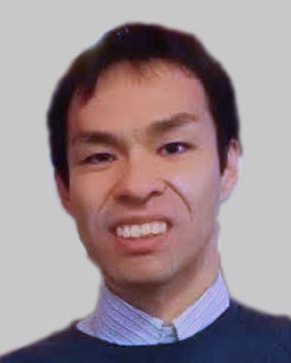 Nobuyuki TanakaSenior Scientist, Laboratory for Biologically Inspired Computing, RIKEN Center for Biosystems Dynamics Researchhttps://researchmap.jp/nobuyuki.tanakaEducation EmploymentHonors2011Ph.D. (Engineering), Graduate School of Engineering, Osaka University, Osaka, Japan. 2008M.S. (Engineering), Graduate School of Engineering, Hiroshima University, Hiroshima, Japan.2006Bachelor of Engineering, School of Engineering, Hiroshima University, Hiroshima, Japan.2004Associate degree, National College of Technology, Suzuka College, Mie, Japan2020 – nowSenior Scientist, RIKEN Center for Biosystems Dynamics Research (BDR), Japan. 2019 - 2020Academic Guest, ETH Zurich, Switzerland. 2018 – 2020Research Scientist, RIKEN Center for Biosystems Dynamics Research (BDR), Japan. 2015 – 2018Research Scientist, Quantitative Biology Center (QBiC), RIKEN, Japan. 2013 – 2015Assistant Professor, Graduate School of Engineering Science, Osaka University, Osaka, Japan. 2011 – 2013Research Fellow (PD) of the Japan Society for the Promotion of Science (JSPS Research Fellow), as a Postdoctoral Fellow, Institute of Advanced BioMedical Engineering and Science (ABMES), Tokyo Women’s Medical University, Tokyo, Japan. 2008 – 2011JSPS Research Fellow (DC1), as a Ph.D. student, Graduate School of Engineering, Osaka University, Osaka, Japan. 2024Leave a Nest Research Award 20242021Best Presentation Award Finalist, IEEE MHS2021.  2020 – 2023Principle Investigator, RIKEN Engineering Network Projects. 2019Certificate of Merit for Best Presentation, Robotics and Mechatronics Division, The Japan Society of Mechanical Engineers.  2019The 4th Industry Partnerships Incentive Award, RIKEN.  2019The 10th Technology Incentive Award, RIKEN.  2018Mitsubishi Electric Idea Plus Award, Hyper Interdisciplinary Conference, as a team leader of “academic smart air coating team.”  20152nd Prize, QBiC Retreat 2015, RIKEN.  2014 – 2015Principal Investigator, Multidisciplinary Research Laboratory System, Graduate School of Engineering Science, Osaka University.  2014Ikeda Rika Award, LNest Grant, Leave a Nest Co., Ltd.  2013Certificate of Merit for ROBOMECH Outstanding Research Activity, Robotics and Mechatronics Division, The Japan Society of Mechanical Engineers.  2013ICRA2013 Best Automation Paper Award Finalist, IEEE Robotics and Automation Society.  2012Young Researcher Award, System Integration Division, The Society of Instrument and Control Engineers, Japan.  2012Certificate of Merit for Best Presentation, Robotics and Mechatronics Division, The Japan Society of Mechanical Engineers.  2011Young Researcher Award, IEEE Engineering in Medicine and Biology Society Japan Chapter.  2009Paper Award, The Society of Instrument and Control Engineers, Japan.  